Конкурсное задание 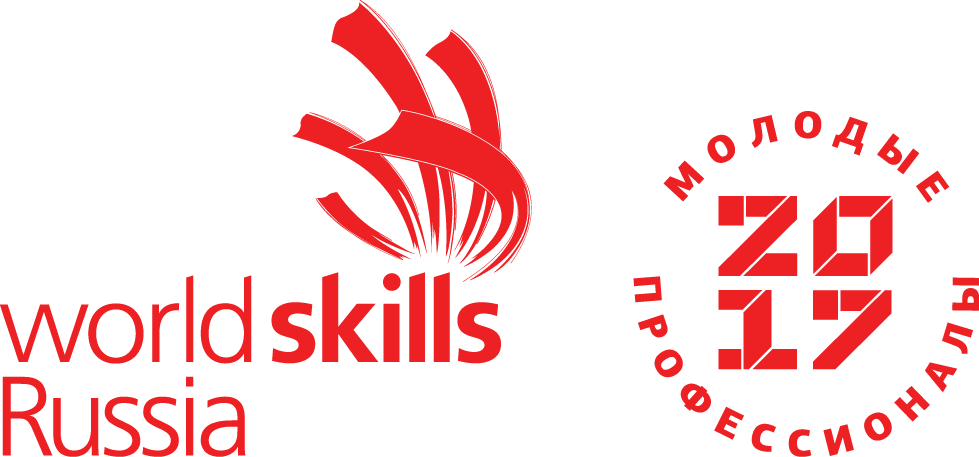 КомпетенцияЗоотехнияКонкурсное задание включает в себя следующие разделы:Формы участия в конкурсе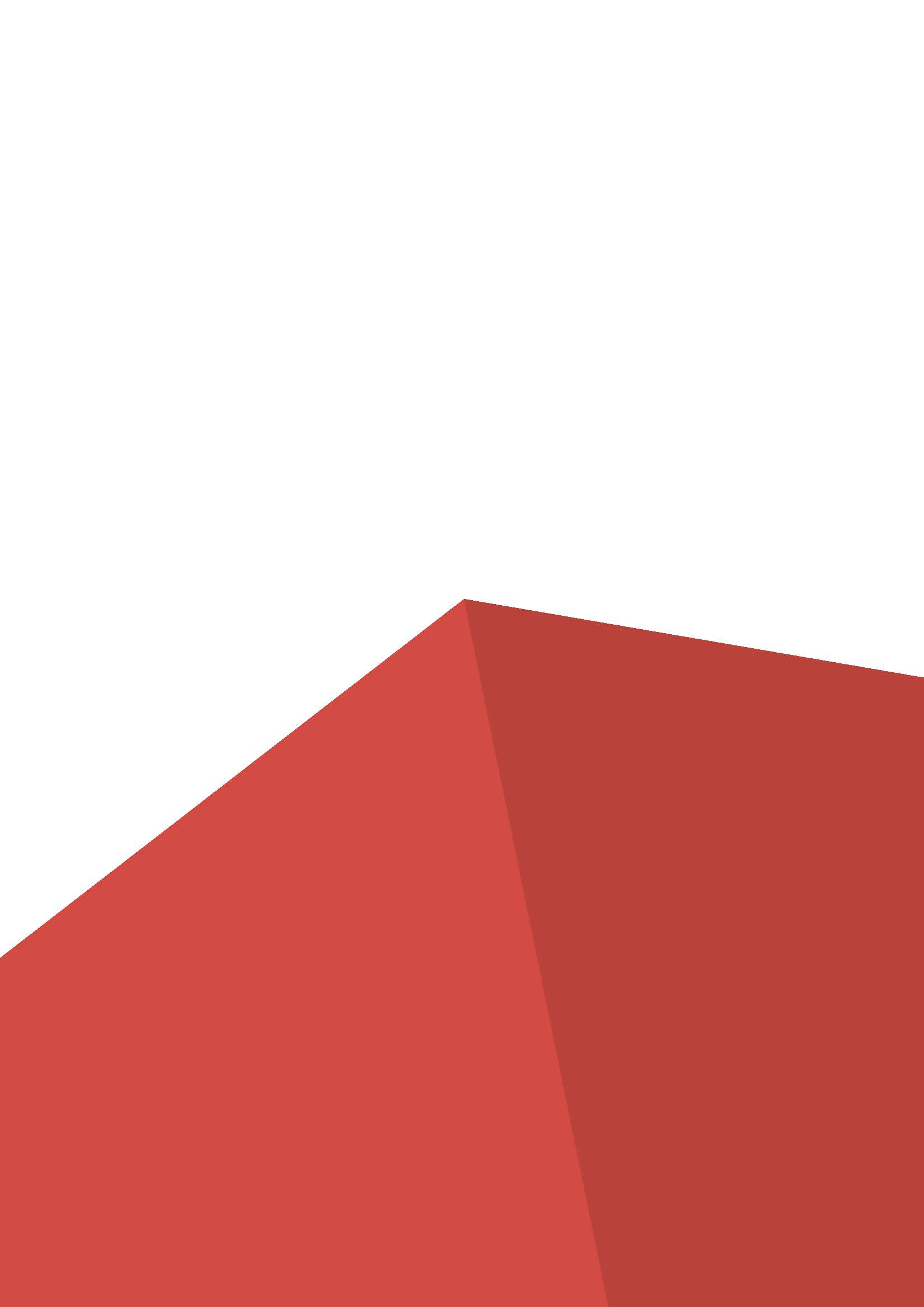 Задание для конкурсаМодули задания и необходимое времяКритерии оценкиНеобходимые приложенияКоличество часов на выполнение задания: 8,5 ч.1. ФОРМЫ УЧАСТИЯ В КОНКУРСЕИндивидуальный конкурс.2. ЗАДАНИЕ ДЛЯ КОНКУРСАСодержанием конкурсного задания являются практические виды деятельности специальности Зоотехния. Участники соревнований получают перечень заданий. Конкурсное задание имеет несколько модулей, выполняемых согласно графику перемещения (дорожная карта). Конкурс включает в себя 3 модуля: зоотехнический учет и кормление сельскохозяйственных животных, содержание, кормление и разведение сельскохозяйственных животных и зоогигиена.Окончательные аспекты критериев оценки уточняются членами жюри. Оценка производится как в отношении работы модулей, так и в отношении процесса выполнения конкурсной работы. Если участник конкурса не выполняет требования техники безопасности, подвергает опасности себя или других конкурсантов, такой участник может быть отстранен от выполнения конкурсного задания.Время и детали конкурсного задания в зависимости от конкурсных условий могут быть изменены членами жюри.Конкурсное задание должно выполняться помодульно. Оценка также происходит от модуля к модулю. 3. МОДУЛИ ЗАДАНИЯ И НЕОБХОДИМОЕ ВРЕМЯМодули и время сведены в таблице 1 Таблица 1.Модуль 1 - Зоотехнический учет и кормление сельскохозяйственных животныхПровести учет, движение, воспроизводство поголовья и выход продукции в соответствии с индивидуальным заданиемУчастнику необходимо выполнить индивидуальное задание с помощью специализированного программного обеспечения по созданию замкнутого цикла обработки информации на животноводческом (птицеводческом) предприятии. В базе данных указываются все основные сведения по сельскохозяйственным животным (птице): происхождение, генотип, развитие, экстерьер, комплексная оценка, продуктивность и т.д. Дать интерпретацию полученных результатов.Описание. Задание выполняется с использованием базы данных по поголовью. Каждому участнику выдается для выполнения индивидуальное задание. Работа над заданием включает в себя внесение данных в базу, их обработку с помощью специализированного программного обеспечения и интерпретацию полученных результатов.Алгоритм работы. Подготовка рабочего места (визуальная проверка целостности проводов, подключения к сети). Включение. Вход в программу.Выбор последовательности действий в соответствии с требованием задания.Внесение данных индивидуального задания в таблицы. Обработка данных,  проведение необходимых расчетов.Стоп! Продемонстрировать экспертам результаты работы на экране.Интерпретация полученных данных, оформление результата. Вывод данных на печать.Выход из программы. Завершение работы ПК.Провести анализ качества и расчет питательности кормовУчастнику необходимо провести оценку доброкачественности и полноценности кормов и сделать вывод о возможности скармливания сельскохозяйственным животным и птице. Произвести расчет питательности кормов по предложенному рациону и сделать вывод.Описание. Производится расчет потребности в кормах для сельскохозяйственных животных и сельскохозяйственной птицы родительского стада, определение обмена энергии, протеина и аминокислот, витаминов и минеральных веществ в рационе сельскохозяйственных животных и птицы (в соответствии с индивидуальным заданием).Взятая по правилам средняя проба корма подвергается органолептической оценке, исследованию на содержание сухого вещества и бактериологическое исследование  с помощью лабораторного оборудования. Взятие средней пробы концентрированных кормов и силоса для зоотехнического анализа: Определить место взятия пробы, глубину, общее количество пробы ее среднее значение, произвести ее упаковку для дальнейшего анализа.Определение общей влаги и сухого вещества в концентрированных кормах и силосе: Подготовить рабочее место (стол, сушильный шкаф, весы, емкость для смешивания кормов, бюксы, бумажные пакеты). Произвести определение сухого вещества и влаги в концентрированных кормах (навеску 20-30 гр. помещают в сушильный шкаф, нагревают до 130°С и сушат 40 мин.) Определение состава корма, его классификация: Проверить качество корма по органолептическим показателям (цвет, запах, консистенция, состав, пригодность к скармливанию). Произвести проверку полученных данных концентрированных кормов и силоса с помощью люминоскопа.По результатам исследований оформляется протокол исследований и делается вывод о доброкачественности кормов.Расчет питательности кормов производится по предложенному рациону.Алгоритм работы. Подготовка рабочего места.Соблюдение правил техники безопасности.Выбор последовательности действий в соответствии с требованием задания.Техника взятия средней пробы корма.Органолептическая оценка кормов.Оценка кормов с использованием приборов.Расчет потребности в кормах  для дойных коров и птицы родительского стада.Определение обмена энергии, протеина и аминокислот в рационе сельскохозяйственных животных и птицы.Определение витаминов и минеральных веществ в рационе сельскохозяйственных животных и птицы.Определение содержания сухого вещества кормов.Бактериологическое исследование кормов.Стоп! Продемонстрировать экспертам результаты работы.Интерпретация результатов. Заполнение протокола исследования.Уборка рабочего места.Модуль 2 – Содержание, кормление и разведение сельскохозяйственных животныхОценка крупного рогатого скота и сельскохозяйственной птицы по экстерьеру и конституции, соответствие их породе и кроссу, анализ дальнейшего использованияУчастнику необходимо произвести зоотехнический осмотр сельскохозяйственного животного, дать оценку по экстерьеру и конституции. Дать заключение о принадлежности к направлению продуктивности. Сделать прогноз дальнейшего использования. Интерпретация полученных результатов.Описание. Зоотехническая оценка живого животного и сельскохозяйственной птицы осуществляется с обязательным соблюдением правил личной гигиены и техники безопасности. Определение вида и пола сельскохозяйственного животного и птицы, оценка окраски и блеска волосяного, перьевого и кожного покрова, конституции осуществляется с помощью визуального метода. Промеры: длина головы и шеи, грудной клетки, ширины таза и т.д. – осуществляются с помощью измерительных инструментов и приспособлений (измерительная лента, измерительная палка, измерительный циркуль). Вес животного определяется с помощью инструментов и оборудования. Определяется развитие туловища, пол и возраст животного.Алгоритм работы. Подготовка рабочего места к решению задачи.Выбор последовательности действий в соответствии с установленным планом.Определить наиболее подходящий способ фиксации сельскохозяйственного животного и птицы для выполнения манипуляций.Определить вид сельскохозяйственного животного и птицы, продуктивность, окраску, волосяной, перьевой и кожный  покров, сделать основные промеры, определить пол и возраст.Стоп! Продемонстрировать экспертам результаты работы.Интерпретация результатов. Заполнение протокола исследования.Уборка рабочего места.Мечение сельскохозяйственных животных Участнику необходимо провести процедуру мечения сельскохозяйственного животного на тренажере-симуляторе с применением щипцов. Провести процедуру электронного мечения сельскохозяйственного животного методом чипирования. Провести электронную идентификацию сельскохозяйственного животного с помощью считывающего устройства. Дать интерпретацию результатам.Описание. Мечение выщипами производится с помощью щипцов на тренажере-симуляторе. Чтение информации, нанесенной заранее выщипами на тренажере. Электронное мечение (чипирование) осуществляется с использованием имплантатора. Идентификация животного производится с помощью считывающего устройства.Алгоритм работы. Подготовка рабочего места.Соблюдение правил личной гигиены.Соблюдение правил техники безопасности.Подготовить инструменты к процедуре мечения.Провести дезинфекцию места проведения мечения.Провести мечение методом выщипов с использованием тренажера-симулятора.Провести мечение методом чипирования.Провести идентификацию сельскохозяйственного животного с помощью считывающего устройства.Стоп! Продемонстрировать экспертам результаты работы.Интерпретация результатов. Оформление результатов.Уборка рабочего места.Оказание доврачебной помощи животномуУчастнику необходимо выбрать подходящий способ наложения бинтовых повязок. Произвести наложение бинтовых повязок с помощью тренажера-симулятора.  Описание. Выбор способа наложения повязок зависит от предполагаемого места наложения. Техника наложения повязки демонстрируется с использованием тренажера-симулятора. Первая помощь животному производится с соблюдением асептики, антисептики и правил личной гигиены.Алгоритм работы.Подготовка рабочего места.Соблюдение правил техники безопасности.Выбор последовательности действий в соответствии с установленным планом.Определение способа обработки  кожного покрова.Определение способа наложения  повязок на конечности животных.Соблюдение методики наложения повязок.Наложение бинтовых повязок с использованием тренажера-симулятора (виды повязок определяются самим конкурсантом в соответствии с индивидуальным заданием).Наложить повязки с использованием тренажера-симулятора.Стоп! Продемонстрировать экспертам результаты работы.Оценка экспертами грамотности оказания первой помощи животному.Уборка рабочего места.Оказание акушерской помощи сельскохозяйственному животномуУчастнику необходимо выбрать подходящий способ оказания акушерской помощи. Произвести родовспоможение с помощью тренажера-симулятора.  Описание. Выбор способа оказания акушерской помощи зависит от предлежания и членорасположения плода. Техника оказания акушерской помощи демонстрируется с использованием тренажера-симулятора. Родовспоможение производится с соблюдением асептики, антисептики, техники безопасности и правил личной гигиены.Алгоритм работы.Подготовка рабочего места к решению задачи.Соблюдение правил техники безопасности.Выбор последовательности действий в соответствии с установленным планом.Оказать родовспоможение с использованием тренажера-симулятора.Стоп! Продемонстрировать экспертам результаты работы.Оценка экспертами грамотности оказания акушерской помощи.Уборка рабочего места.Модуль 3 – ЗоогигиенаОпределение параметров микроклимата животноводческого помещенияУчастнику необходимо определить параметры микроклимата помещения. Интерпретировать результаты и оформить протокол исследования.Описание. Оценивание параметров микроклимата помещения с помощью измерительных приборов, с соблюдением правил техники безопасности. Оцениваемые параметры: температура воздуха, влажность воздуха, световой коэффициент. На основании полученных результатов заполняется протокол исследования. Алгоритм работы.Подготовка рабочего места.Соблюдение правил техники безопасности.Выбор последовательности действий в соответствии с установленным планом.Работа с термометром, гигрометром психрометрическим, люксметром.Определение температуры в животноводческом помещении.Определение влажности воздуха.Определение светового коэффициента.Стоп! Продемонстрировать экспертам результаты работы.Заполнение протокола исследования.Интерпретация результатов.Уборка рабочего места.Санитарная оценка, обработка и подготовка к работе доильного аппаратаУчастнику необходимо подготовить рабочее место, провести санитарную оценку оборудования, обработать доильное оборудование моющими, дезинфицирующими средствами и произвести подготовку аппарата к работе. Выявить возможные неисправности и подобрать методы их устранения.Описание. Санитарная оценка и обработка доильного оборудования осуществляется с соблюдением правил личной гигиены и техники безопасности. Обработке предшествует проверка комплектности оборудования, выявление дефектных и изношенных деталей, подготовка аппарата к сборке.Алгоритм работы.Подготовка рабочего места.Соблюдение правил техники безопасности.Выбор последовательности действий в соответствии с установленным планом.Проверка полной комплектации доильного аппарата.Выявление дефектных и изношенных деталей. Подготовка основных деталей для сборки.Санитарная обработка аппарата.Сборка агрегата индивидуального доения.Регулировка аппарата доения.Стоп! Продемонстрировать экспертам результаты работы.Уборка рабочего места.4. Критерии оценкиВ данном разделе определены критерии оценки и количество начисляемых баллов (объективные) таблица 2. Общее количество баллов задания/модуля по всем критериям оценки составляет 100.Таблица 2.Субъективные оценки - Не применимо.5. Приложения к заданиюПРИМЕРНЫЙ ПЛАН РАБОТЫ ПЛОЩАДКИ1 ДЕНЬ2 день3 ДЕНЬ№ п/пНаименование модуляРабочее времяВремя на задание1Модуль 1: Зоотехнических учет  и кормление сельскохозяйственных животных:1.1 Учет, движение, воспроизводство поголовья и выход продукции (до 2 ч)1.2 Анализ качества и расчет питательности кормов (до 1 ч 30 мин)согласно графику перемещений3,5 часа2Модуль 2: Содержание, кормление и разведение сельскохозяйственных животных2.1 Оценка сельскохозяйственного животного и птицы по экстерьеру и конституции, соответствие их породе и кроссу, анализ дальнейшего использования (до 1 ч 30 мин)
2.2  Мечение сельскохозяйственных животных (до 30 мин)2.3 Оказание доврачебной помощи животному (до 30 мин)2.4 Оказание акушерской помощи сельскохозяйственному животному (до 1 ч)согласно графику перемещений3,5 часа3Модуль 3: Зоогигиена3.1 Определение параметров микроклимата животноводческого помещения (до 45 мин)3.2. Санитарная оценка, обработка и подготовка к работе доильного аппарата (до 45 мин)согласно графику перемещений1,5 часаРазделКритерийОценкиОценкиОценкиРазделКритерийСубъективная (если это применимо)ОбъективнаяОбщаяА1Провести учет, движение, воспроизводство поголовья и выход продукции в соответствии с индивидуальным заданием -1212А2Провести анализа качества кормов-1818В1Оценка сельскохозяйственного животного и птицы по экстерьеру и конституции, соответствие их породе и кроссу, анализ дальнейшего использования-2020В2Мечение сельскохозяйственных животных-1010В3Оказание доврачебной  помощи животному-1010В4 Оказание акушерской помощи сельскохозяйственному животному-1414С1Определение параметров микроклимата животноводческого  помещения-88С2Санитарная оценка, обработка и подготовка к работе аппарата индивидуального доения -88Итого = Итого = 0100100Время1 конкурсант2 конкурсант3 конкурсант4 конкурсант5 конкурсант9.00-9.30Учет, движение, воспроизводство поголовья и выход продукции в соответствии с индивидуальным заданиемУчет, движение, воспроизводство поголовья и выход продукции в соответствии с индивидуальным заданиемУчет, движение, воспроизводство поголовья и выход продукции в соответствии с индивидуальным заданиемАнализ качества кормов9.30-10.00Учет, движение, воспроизводство поголовья и выход продукции в соответствии с индивидуальным заданиемУчет, движение, воспроизводство поголовья и выход продукции в соответствии с индивидуальным заданиемУчет, движение, воспроизводство поголовья и выход продукции в соответствии с индивидуальным заданиемАнализ качества кормов10.00-10.30Учет, движение, воспроизводство поголовья и выход продукции в соответствии с индивидуальным заданиемУчет, движение, воспроизводство поголовья и выход продукции в соответствии с индивидуальным заданиемУчет, движение, воспроизводство поголовья и выход продукции в соответствии с индивидуальным заданиемАнализ качества кормов10.30-11.00Учет, движение, воспроизводство поголовья и выход продукции в соответствии с индивидуальным заданиемУчет, движение, воспроизводство поголовья и выход продукции в соответствии с индивидуальным заданиемУчет, движение, воспроизводство поголовья и выход продукции в соответствии с индивидуальным заданиемАнализ качества кормов11.00-11.30Анализ качества кормов11.30-12.00Анализ качества кормовОБЕДОБЕДОБЕДОБЕДОБЕДОБЕД13.00-13.30Анализ качества кормовУчет, движение, воспроизводство поголовья и выход продукции в соответствии с индивидуальным заданиемУчет, движение, воспроизводство поголовья и выход продукции в соответствии с индивидуальным заданием13.30-14.00Анализ качества кормовУчет, движение, воспроизводство поголовья и выход продукции в соответствии с индивидуальным заданиемУчет, движение, воспроизводство поголовья и выход продукции в соответствии с индивидуальным заданием14.00-14.30Анализ качества кормовУчет, движение, воспроизводство поголовья и выход продукции в соответствии с индивидуальным заданиемУчет, движение, воспроизводство поголовья и выход продукции в соответствии с индивидуальным заданием14.30-15.00Анализ качества кормовУчет, движение, воспроизводство поголовья и выход продукции в соответствии с индивидуальным заданиемУчет, движение, воспроизводство поголовья и выход продукции в соответствии с индивидуальным заданием15.00-15.30Анализ качества кормов15.30-16.00Анализ качества кормов16.00-16.30Анализ качества кормов16.30-17.00Анализ качества кормов17.00-17.30Анализ качества кормовВремя1 конкурсант2 конкурсант3 конкурсант4 конкурсант5 конкурсант9.00-9.30Оценка сельскохозяйственного животного (птицы) по экстерьеру и конституции, соответствие породе (кроссу), анализ дальнейшего использования9.30-10.00Оценка сельскохозяйственного животного (птицы) по экстерьеру и конституции, соответствие породе (кроссу), анализ дальнейшего использованияМечение животных с использованием тренажера-симулятора10.00-10.30Оценка сельскохозяйственного животного (птицы) по экстерьеру и конституции, соответствие породе (кроссу), анализ дальнейшего использованияОценка сельскохозяйственного животного (птицы) по экстерьеру и конституции, соответствие породе (кроссу), анализ дальнейшего использованияМечение животных с использованием тренажера-симулятора10.30-11.00Оценка сельскохозяйственного животного (птицы) по экстерьеру и конституции, соответствие породе (кроссу), анализ дальнейшего использованияМечение животных с использованием тренажера-симулятора11.00-11.30Мечение животных с использованием тренажера-симулятораОценка сельскохозяйственного животного (птицы) по экстерьеру и конституции, соответствие породе (кроссу), анализ дальнейшего использования11.30-12.00Мечение животных с использованием тренажера-симулятораОБЕДОБЕДОБЕДОБЕДОБЕДОБЕД13.00-13.30Оказание доврачебной  помощи, наложение повязок с использованием тренажера-симулятораОценка сельскохозяйственного животного (птицы) по экстерьеру и конституции, соответствие породе (кроссу), анализ дальнейшего использования13.30-14.00Оценка сельскохозяйственного животного (птицы) по экстерьеру и конституции, соответствие породе (кроссу), анализ дальнейшего использованияОказание доврачебной  помощи, наложение повязок с использованием тренажера-симулятора14.00-14.30Оценка сельскохозяйственного животного (птицы) по экстерьеру и конституции, соответствие породе (кроссу), анализ дальнейшего использованияОценка сельскохозяйственного животного (птицы) по экстерьеру и конституции, соответствие породе (кроссу), анализ дальнейшего использованияОказание доврачебной  помощи, наложение повязок с использованием тренажера-симулятора14.30-15.00Оказание доврачебной  помощи, наложение повязок с использованием тренажера-симулятораОценка сельскохозяйственного животного (птицы) по экстерьеру и конституции, соответствие породе (кроссу), анализ дальнейшего использования15.00-15.30Оказание доврачебной  помощи, наложение повязок с использованием тренажера-симулятораОценка сельскохозяйственного животного (птицы) по экстерьеру и конституции, соответствие породе (кроссу), анализ дальнейшего использованияОценка сельскохозяйственного животного (птицы) по экстерьеру и конституции, соответствие породе (кроссу), анализ дальнейшего использования15.30-16.00Оценка сельскохозяйственного животного (птицы) по экстерьеру и конституции, соответствие породе (кроссу), анализ дальнейшего использования16.00-16.30Оценка сельскохозяйственного животного (птицы) по экстерьеру и конституции, соответствие породе (кроссу), анализ дальнейшего использования16.30-17.0017.00-17.301 конкурсант2 конкурсант3 конкурсант4 конкурсант5 конкурсант9.00-9.30Определение параметров микроклимата животноводческого помещенияОказание акушерской помощи КРС с использованием тренажера-симулятора9.30-10.00Определение параметров микроклимата животноводческого помещенияОпределение параметров микроклимата животноводческого помещенияОказание акушерской помощи КРС с использованием тренажера-симулятора10.00-10.30Определение параметров микроклимата животноводческого помещенияОпределение параметров микроклимата животноводческого помещенияОказание акушерской помощи КРС с использованием тренажера-симулятора10.30-11.00Определение параметров микроклимата животноводческого помещенияОпределение параметров микроклимата животноводческого помещенияОказание акушерской помощи КРС с использованием тренажера-симулятора11.00-11.30Оказание акушерской помощи КРС с использованием тренажера-симулятораОпределение параметров микроклимата животноводческого помещенияОпределение параметров микроклимата животноводческого помещения11.30-12.00Оказание акушерской помощи КРС с использованием тренажера-симулятораОпределение параметров микроклимата животноводческого помещенияОБЕДОБЕДОБЕДОБЕДОБЕДОБЕД13.00-13.30Санитарная оценка, обработка и подготовка к работе доильного аппаратаОказание акушерской помощи КРС с использованием тренажера-симулятора13.30-14.00Санитарная оценка, обработка и подготовка к работе доильного аппаратаСанитарная оценка, обработка и подготовка к работе доильного аппаратаОказание акушерской помощи КРС с использованием тренажера-симулятора14.00-14.30Оказание акушерской помощи КРС с использованием тренажера-симулятораСанитарная оценка, обработка и подготовка к работе доильного аппаратаСанитарная оценка, обработка и подготовка к работе доильного аппарата14.30-15.00Оказание акушерской помощи КРС с использованием тренажера-симулятораСанитарная оценка, обработка и подготовка к работе доильного аппаратаСанитарная оценка, обработка и подготовка к работе доильного аппарата15.00-15.30Санитарная оценка, обработка и подготовка к работе доильного аппаратаСанитарная оценка, обработка и подготовка к работе доильного аппарата15.30-16.00Санитарная оценка, обработка и подготовка к работе доильного аппарата16.00-16.3016.30-17.00